CHEROKEE PROJECT GRADUATION BALLOON-GRAM SALE 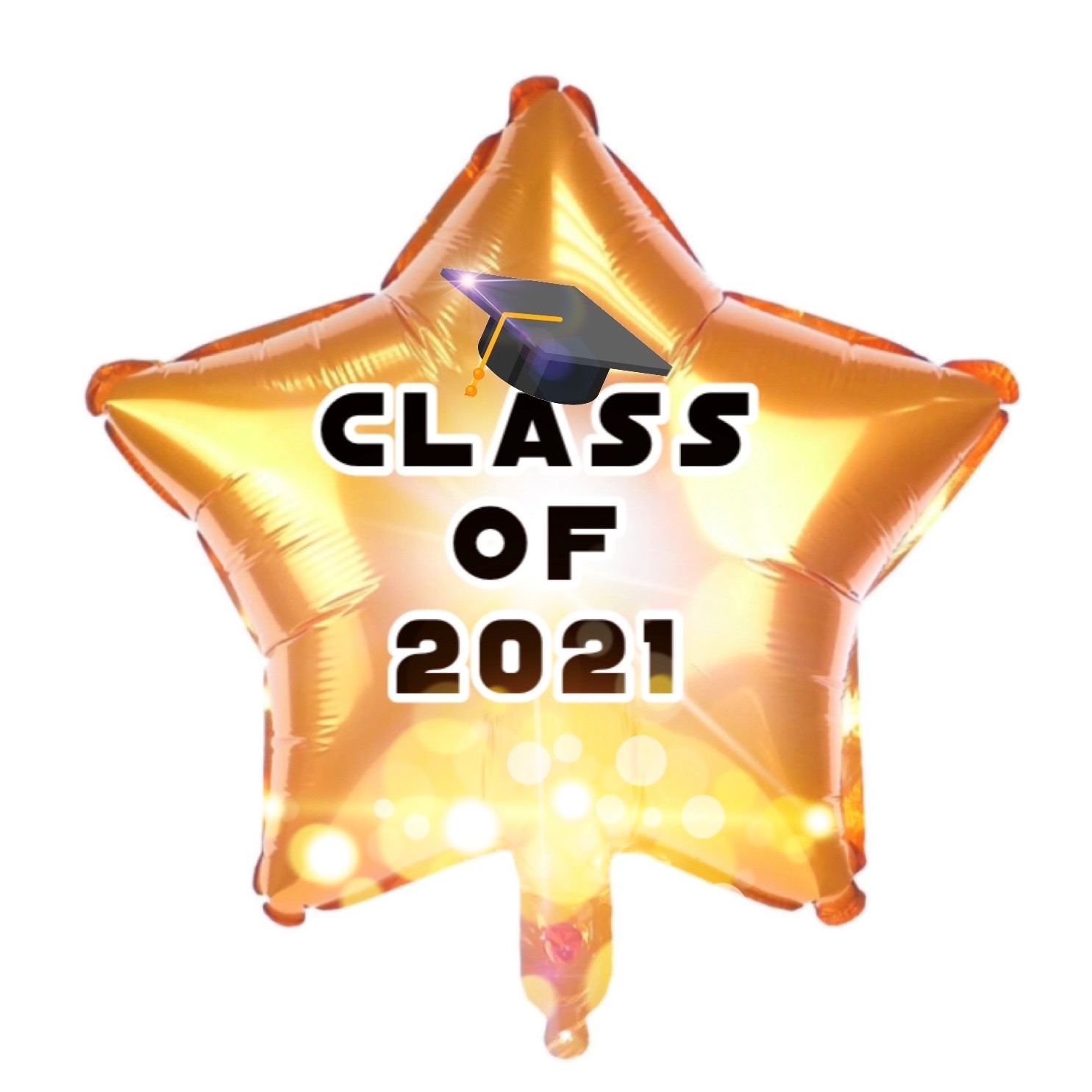 ATTENTION: Class of 2021 Friends & FamilyPut a smile on your graduate’s face with a “CLASS OF 2021” BALLOON-GRAM on graduation day!Send an 18” Mylar balloon ($5.00 each) and a personal,
handwritten greeting to your special grad and his/her friends.To order, fill out the attached form and mail or deliver to:CHS Project Graduation (Balloon-Grams)c/o Lisa Davis21 Brandywine Drive, Marlton, NJ 08053Include cash or check payable to:Chartwell-Cherokee Project GraduationBalloon-gram recipients will be notified of time and place to pick up balloon-grams 
(pick-up date is Thursday, June 17th).Questions? Contact Lisa Davis- chsballoongrams@gmail.com or 856-304-6237Proceeds benefit the 2021 Cherokee Project Graduation party at Chartwell Swim Club.2021 BALLOON-GRAM ORDER FORMOne form per recipient. Please copy this blank form for multiple recipientsOrders Due:  Friday, May 28, 2021Buyer’s Name: 							Buyer’s Phone #: Grad/Recipient’s Name: Total # of Balloons for this Grad: 		Total for this Grad ($5.00 each) $ Please enclose cash or a check payable to: Chartwell-Cherokee Project Graduation. Mail or deliver to: CHS Project Graduation (Balloon-Grams)c/o Lisa Davis21 Brandywine Drive, Marlton, NJ 08053***************************************************************************************************Congratulations!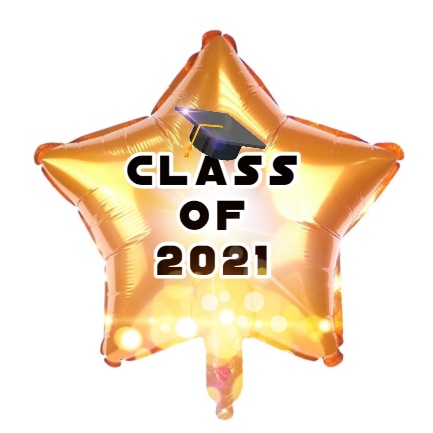 To:From:# of Balloons:Message:Congratulations!To:From:# of Balloons:Message:Congratulations!To:From:# of Balloons:Message: